Регламент проведения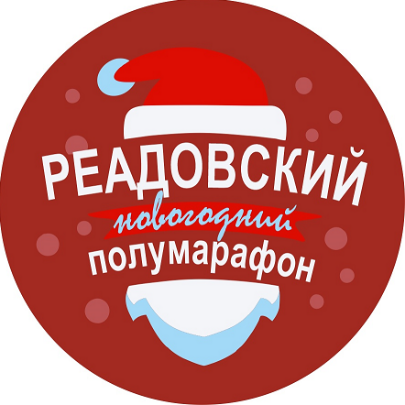 спортивного мероприятия«Реадовский Новогодний Полумарафон 2022»Цели соревнования.Пропаганда здорового образа жизни и приобщение населения к занятиям физической культуры и спортом;Развитие массового спорта;Стимулирование роста спортивных результатов в беге по пересеченной местности.Руководство соревнованием.Главный судья – Майоров Виталий https://vk.com/ijdmajor - отвечает за подготовку мероприятия.Заместитель главного судьи, главный секретарь – Васильева Олеся https://vk.com/olesyavaselyeva  - отвечает за проведение мероприятия.Место и время проведения.Соревнование проводится в Реадовском парке г. Смоленск 01.01.2022 года в 12.30.Программа соревнований.10-50 – 11-50 прохождение Мандатной комиссии (стартовый городок);11-45 – открытие соревнований. Брифинг гонки «Реадовский Новогодний Полумарафон 2021»;12-00 – Старт массового забега 2022 метр ;12-30 – Старт забега на 5, 10 и 21 км, контрольное время 3 часа;15-30 – финальное награждение победителей и призеров соревнований. Закрытие   соревнований (возможно и раньше все зависит от участников).Участники соревнований.К участию в забеге «Полумарафон» ,  в забеге «10 км» и «5 км» допускаются:все желающие от 18 лет и старше на период 01.01.2022 года – с обязательным заполнением письменного согласия и ответственности;участники от 15 лет с обязательным предоставлением письменного согласия родителей (официальных опекунов).Трасса соревнований.Трасса	соревнований	будет	проходить	по	асфальтовой	аллее	парка Реадовка, длина круга 1250 метров.Расходы по организации и проведению соревнования:Подготовка	и	проведение	соревнования	осуществляется	за	счет собственных и привлеченных средств (заявочного взноса).Регистрация и оплата заявочного взноса.Электронная регистрация и оплата за слоты участников осуществляется в сети интернет по адресу https://orgeo.ru/event/19514Размер регистрационного взноса составляет:350 рублей при регистрации до 12:00 28.12.2020- 450 рублей при оплате регистрации с 12:01 28.12.2020 до 23:59 31.12.2020Пенсионерам и Инвалидам, Ветеранам ВОВ и других боевых действий предоставляется скидка 50% при предъявлении соответствующих льготных документов (для получения льготы необходимо написать организаторам и приложить фото документа, в ответ вы получите промокод на скидку).500 рублей регистрация и оплата заявочного взноса в день проведения мероприятия, осуществляется только в случае имеющихся свободных слотов (число слотов связано с количеством электронных чипов участников), оплата будет осуществляется также онлайн в системе регистрации.Условия допуска.Допуском до соревнований считается прохождение мандатной комиссии и получении личного номера, при предъявлении следующих документов:Оригинала удостоверения личностиЗаполнении документа “о состоянии здоровья участника забега”!УЧАСТИЕ В ЗАБЕГЕ БЕЗ ОПЛАТЫ РЕГИСТРАЦИОННОГО ВЗНОСА НЕ ДОПУСКАЕТСЯ!Регистрация результатов.Результат участников соревнований фиксируется:Системой электронного хронометража Alt timing, каждому участнику будет выдан индивидуальный чип, который необходимо вернуть после финиша, участники категории 2022 бегут без чипа участника.Промежуточное время засекается судьями хронометристами промежуточных круговСистемой видеорегистации фото финиш;Ручной записью прихода участников на финише.Информация для участников.Пункты питания с чаем и фруктами будет  расположен на трассе в конце круга для дистанции 21км;Рекомендуется	закрытая	форма	одежды	и	обувь	с	хорошим протектором.Определение победителей и призеровсоревнований происходит по факту прихода на финиш.Награждение победителей и призеров.Награждение	победителей	и	призеров	будет	производиться	согласно программе соревнований.Протесты и претензии. Сроки подачи протестов и претензий.Участник вправе подать протест или претензию на рассмотрение главному судье.К протестам и претензиям могут относиться:Протесты и претензии, влияющие на распределение мест;Протесты и претензии, касающиеся неточности в измерении времени, за которое участник побежал дистанцию;Протесты и претензии, касающиеся дисквалификации участников за неспортивное поведение.Дисквалификация.Судейская коллегия оставляет за собой право дисквалифицировать участника:В случае, если участник начал забег до официального старта соревнований, после закрытия старта или участник не пересек линию старта;В случае выявления фактов сокращения участником дистанции, использование любых механических средств передвижения;В случае если врач принял решение о снятии участника с дистанции по состоянию здоровья;В случае финиша на дистанции отличной от заявленной при регистрации и указанной на стартовом номере;В случае если участник финишировал после закрытия финишаВ случае если участник не укладывается в контрольное время, заблудился или при несчастном случае, участник должен сообщить об этом по экстренному номеру Оргкомитета +79107226024Информационные источники.https://vk.com/event158211529    Безопасность и медицинское обеспечение.На месте старта будет дежурить медицинский работник для оказания необходимой первой помощи.Данное положение является приглашением на мероприятие !!!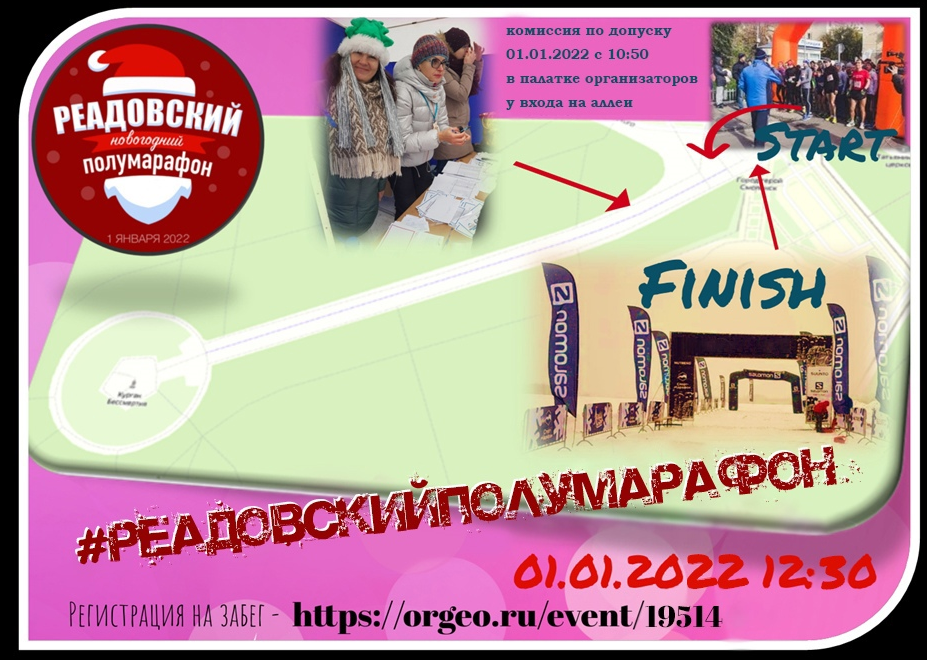 